МДОУ «Детский сад № 95»Консультация для родителей по теме «Чистые руки – залог здоровья»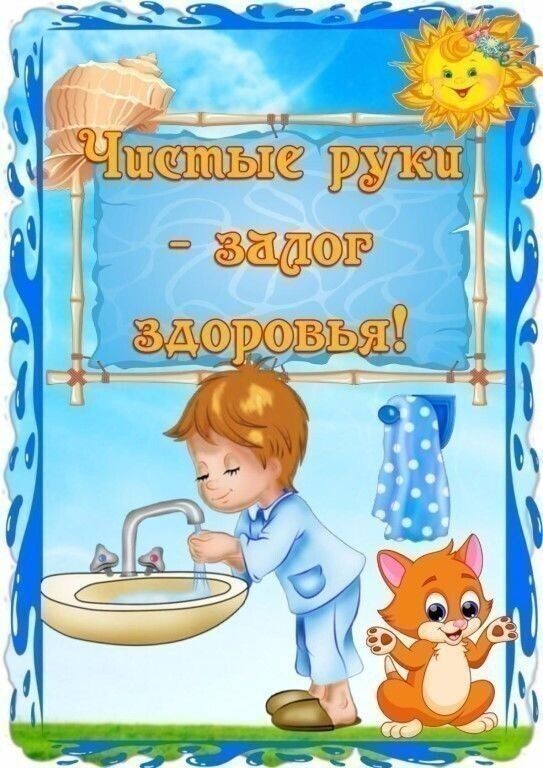 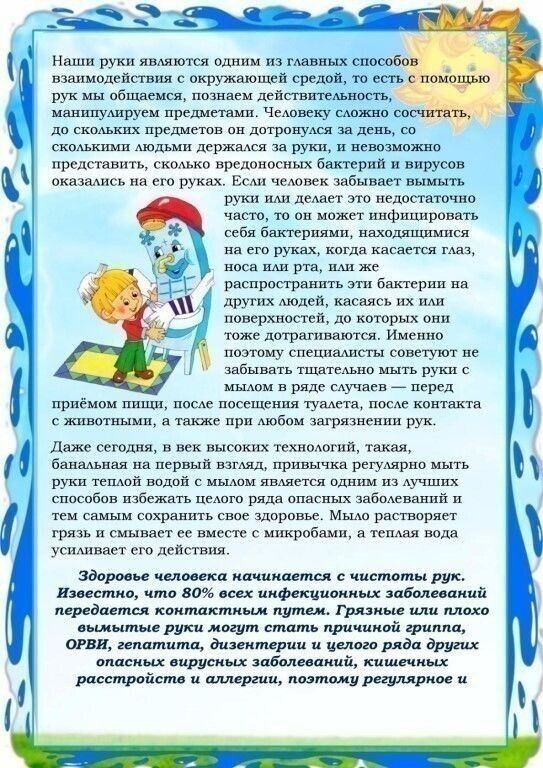 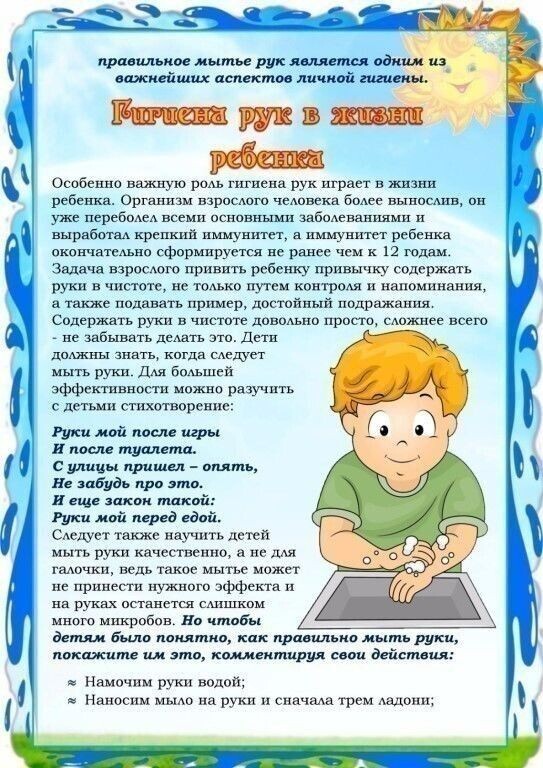 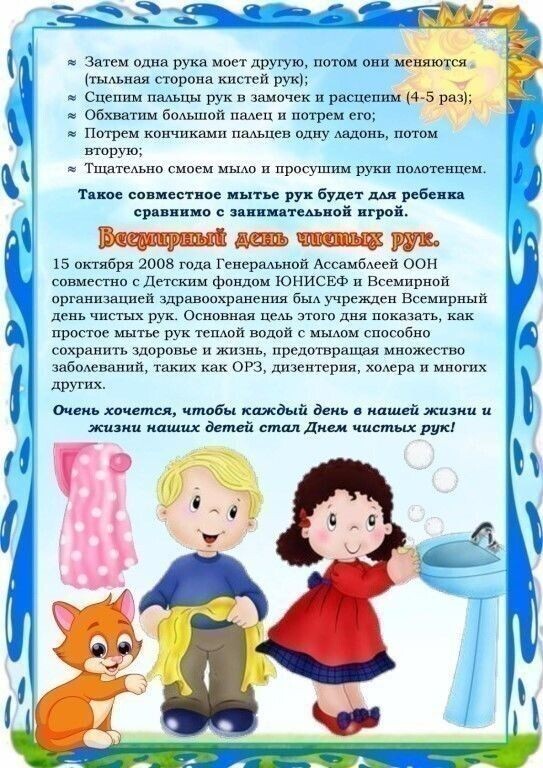 